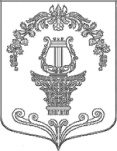 АДМИНИСТРАЦИЯ ТАИЦКОГО ГОРОДСКОГО ПОСЕЛЕНИЯ ГАТЧИНСКОГО МУНИЦИПАЛЬНОГО РАЙОНАПОСТАНОВЛЕНИЕот 20 марта 2020 года                                                                   № 121В соответствии с частью 4 статьи 6 Федерального закона № 196-ФЗ от 10.12.1995 «О безопасности дорожного движения», распоряжением Правительства Российской Федерации от 27.10.2012 г. № 1995-р «О концепции федеральной целевой программы «Повышение безопасности дорожного движения в 2013-2020 годах», Федеральным законом от 06.10.2003г. № 131-ФЗ «Об общих принципах организации местного самоуправления в Российской Федерации», пунктом 4 «б» поручения Президента Российской Федерации от 14.03.2016 г. №Пр-637ГС, руководствуясь Уставом муниципального образования Таицкое городское поселение Гатчинского муниципального района Ленинградской области,ПОСТАНОВЛЯЕТ:1. Дополнить муниципальную программу «Социально-экономическое развитие муниципального образования Таицкое городское поселение Гатчинского муниципального района Ленинградской области на 2018-2024 годы» подпрограммой № 8  «Формирование законопослушного поведения участников дорожного движения в муниципальном образовании  Таицкое городское поселение на 2020-2024 годы»» согласно приложению 1.2. Дополнить муниципальную программу «Социально-экономическое развитие муниципального образования Таицкое городское поселение Гатчинского муниципального района Ленинградской области на 2018-2024 годы» подпрограммой № 9  «Газификация муниципального образования  Таицкое городское поселение Гатчинского муниципального района Ленинградской области на 2020-2024 годы»» согласно приложению 2.3. Отделу учета и отчетности, муниципального заказа  Администрации муниципального образования Таицкое городское поселение   внести  изменения в расходную часть  местного бюджета на финансирование мероприятий программы.  4. Настоящее постановление вступает в силу с момента принятия и подлежит официальному опубликованию в газете «Таицкий вестник» и размещению на официальном сайте поселения..  5. Контроль за исполнением настоящего постановления оставляю за собой.Глава администрации  			           Таицкого городского поселения                                       И.В. ЛьвовичО внесении изменений в постановление от 26.09.2017 № 265 "Об утверждении муниципальной программы "Социально-экономическое развитие муниципального образования Таицкое городское поселение Гатчинского муниципального района Ленинградской области на период 2018-2020 годы" (в редакции постановлений от 27.12.2017 № 417, от 23.03.2018 № 27, от 07.11.2018 № 272, от 15.02.2019 № 57, от 29.03.2019 № 129, от 15.10.2019 № 518 